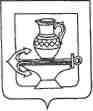 АДМИНИСТРАЦИЯ СЕЛЬСКОГО ПОСЕЛЕНИЯ КУЗЬМИНО-ОТВЕРЖСКИЙ СЕЛЬСОВЕТ ЛИПЕЦКОГО МУНИЦИПАЛЬНОГО РАЙОНА ЛИПЕЦКОЙ ОБЛАСТИП О С Т А Н О В Л Е Н И Е31 июля 2023 года                                                                                               № 123Об утверждении сводного доклада о ходе реализации и оценке эффективности реализации муниципальных программ администрации сельского поселения Кузьмино-Отвержский сельсовет Липецкого муниципального района Липецкой области по итогам 2021 годаРуководствуясь Бюджетным кодексом Российской Федерации, Уставом сельского поселения Кузьмино-Отвержский сельсовет Липецкого муниципального района Липецкой области Российской Федерации, в целях обеспечения эффективного использования бюджетных и организационных ресурсов,  в соответствии с постановлением администрации сельского поселения Кузьмино-Отвержский сельсовет Липецкого муниципального района Липецкой области от 17.08.2013 № 179 «Об утверждении Порядка разработки, реализации и проведения оценки эффективности муниципальных программ администрации сельского поселения Кузьмино-Отвержский сельсовет Липецкого муниципального района Липецкой области», администрация сельского поселения Кузьмино-Отвержский сельсоветПОСТАНОВЛЯЕТ:1. Утвердить сводный доклад о ходе реализации и оценке эффективности реализации муниципальных программ администрации сельского поселения Кузьмино-Отвержский сельсовет Липецкого муниципального района Липецкой области по итогам 2021 года согласно приложению.2. Настоящее постановление разместить для открытого доступа на видном месте в установленном режиме работы в помещении администрации сельского поселения, сельской библиотеке, сельском доме культуры, помещении почты, на доске объявлений и на официальном сайте администрации сельского поселения Кузьмино-Отвержский сельсовет в информационно-телекоммуникационной сети "Интернет".	3. Настоящее постановление вступает в силу со дня его обнародования и распространяет свое действие на правоотношения, возникшие с 01.04.2022. Глава администрации сельского поселенияКузьмино-Отвержский сельсовет				          	            Н.А.ЗимаринаПриложение к постановлению администрации сельского поселения Кузьмино-Отвержский сельсовет Липецкого муниципального района от _____________№ ___ Сводный доклад о ходе реализации и оценке эффективности реализации муниципальных программ администрации сельского поселения Кузьмино-Отвержский сельсовет Липецкого муниципального района Липецкой области по итогам 2021 годаСведения о реализации и об оценке эффективности муниципальных программ Администрации сельского поселения Кузьмино-Отвержский сельсовет Липецкого муниципального района Липецкой области РФСводный годовой доклад о ходе реализации и оценке эффективности муниципальных программ Администрации сельского поселения Кузьмино-Отвержский сельсовет Липецкого муниципального района Липецкой области РФ сформирован на основании утвержденных Администрацией сельского поселения Кузьмино-Отвержский сельсовет Липецкого муниципального района Липецкой области РФ отчетов о реализации муниципальных программ Администрации сельского поселения Кузьмино-Отвержский сельсовет Липецкого муниципального района Липецкой области РФ в 2021 году. В соответствии с Перечнем муниципальных программ, утвержденных постановлением Администрации сельского поселения Кузьмино-Отвержский сельсовет Липецкого муниципального района Липецкой области РФ от 18.03.2019г. №13/1 «Об утверждении перечня муниципальных программ Администрации сельского поселения Кузьмино-Отвержский сельсовет на 2019-2024 годы», в 2021 году осуществлялась реализация трех муниципальных программ:«Устойчивое развитие сельского поселения Кузьмино-Отвержский сельсовет Липецкого муниципального района на 2014-2024 годы» в разрезе следующих подпрограмм:- подпрограмма «Повышения уровня благоустройства на территории Кузьмино-Отвержского сельского поселения в 2014-2024 гг.»,- подпрограмма «Развитие социальной сферы в Кузьмино-Отвержском сельском поселении в 2014-2024гг.»,- подпрограмма «Обеспечение безопасности человека на территории Кузьмино-Отвержского сельского поселения в 2014-2024г.г.»,- подпрограмма «Создание системы эффективного муниципального управления в Кузьмино-Отвержском сельском поселении на 2014-2024гг.»;2. «Формирование современной городской среды на территории сельского поселения Кузьмино-Отвержский сельсовет Липецкого муниципального района на 2018-2022 годы»;3. «Энергосбережение и повышение энергетической эффективности на территории сельского поселения Кузьмино-Отвержский сельсовет на 2016-2024 годы».Вышеуказанные муниципальные программы Администрации сельского поселения Кузьмино-Отвержский сельсовет Липецкого муниципального района Липецкой области РФ сформированы в соответствии с Порядком разработки, реализации и проведения оценки эффективности муниципальных программ администрации сельского поселения Кузьмино-Отвержский сельсовет Липецкого муниципального района Липецкой области, утвержденным постановлением Администрации сельского поселения Кузьмино-Отвержский сельсовет Липецкого муниципального района Липецкой области РФ от 17.08.2013г. № 179.Объем средств, предусмотренных на реализацию муниципальных программ, в 2021 году (с учетом внесенных изменений) составил 44 600,0 тыс. рублей или 97,4 процента расходов бюджета поселения (сводная бюджетная роспись – 45 785,0 тыс. рублей), из которых:средства областного бюджета – 9 210,6 тыс. рублей;средств бюджета поселения – 35 389,3тыс. рублей.Всего по итогам реализации муниципальных программ в 2021 году освоено 44 255,8 тыс. рублей (99,23 процентов), в том числе:средства областного бюджета – 9 205,1 тыс. рублей;средств бюджета поселения – 35 050,7тыс. рублейРезультаты реализации указанных муниципальных программ Администрации сельского поселения Кузьмино-Отвержский сельсовет по итогам 2021 года, в том числе оценка эффективности их реализации, рассмотрены на заседании комиссии Администрации сельского поселения Кузьмино-Отвержский сельсовет.Оценка эффективности муниципальных программ Администрации сельского поселения Кузьмино-Отвержский сельсовет проведена на основании информации, представленной ответственными исполнителями муниципальных программ, в составе годовых отчетов о реализации муниципальных программ в соответствии  с постановлением Администрации сельского поселения Кузьмино-Отвержский сельсовет от 17.08.2013г. №179 «Об утверждении Порядка разработки, реализации и проведения оценки эффективности муниципальных программ администрации сельского поселения Кузьмино-Отвержский сельсовет Липецкого муниципального района Липецкой области».Таблица № 1 Результаты оценки эффективности реализации муниципальных программМуниципальная программа «Устойчивое развитие сельского поселения Кузьмино-Отвержский сельсовет Липецкого муниципального района на 2014-2024 годы»Муниципальная программа «Устойчивое развитие сельского поселения Кузьмино-Отвержский сельсовет Липецкого муниципального района на 2014-2024 годы» утверждена постановлением Администрации сельского поселения Кузьмино-Отвержский сельсовет от 18.03.2019г. №13/1. Основные задачи муниципальной программы:1. Создание условий для повышения уровня благоустройства на территории поселения,2. Создание условий для развития человеческого потенциала,3. Создание условий для безопасного проживания, работы и отдыха на территории поселения,4. Создание условий для повышения эффективности деятельности органов местного самоуправления сельского поселения Кузьмино-Отвержский сельсовет.Ответственный исполнитель – Администрация сельского поселения Кузьмино-Отвержский сельсовет.Муниципальная программа включает в себя 4 подпрограммы:- «Повышения уровня благоустройства на территории Кузьмино-Отвержского сельского поселения в 2014-2024 гг.»,- «Развитие социальной сферы в Кузьмино-Отвержском сельском поселении в 2014-2024гг.»,- «Обеспечение безопасности человека на территории Кузьмино-Отвержского сельского поселения в 2014-2024г.г.»,- «Создание системы эффективного муниципального управления в Кузьмино-Отвержском сельском поселении на 2014-2024гг.».На реализацию муниципальной программы «Устойчивое развитие сельского поселения Кузьмино-Отвержский сельсовет Липецкого муниципального района на 2014-2024 годы» в 2021 году было предусмотрено финансирование в объеме – 42 069,3 тыс. рублей, фактические расходы составили 41 726,5 тыс. рублей.Сведения об основных результатах реализации муниципальной программы «Устойчивое развитие сельского поселения Кузьмино-Отвержский сельсовет Липецкого муниципального района на 2014-2024 годы»В ходе реализации муниципальной программы Устойчивое развитие сельского поселения Кузьмино-Отвержский сельсовет Липецкого муниципального района на 2014-2024 годы» за 2021 год достигнуты следующие результаты:- заключен Энергосервисный контракт № 1-Э от 29.06.2021г с ОАО «Инжиниринг» на сумму 13 517 814 рублей (Тринадцать миллионов пятьсот семнадцать тысяч восемьсот четырнадцать) рублей 03 копейки. Срок контракта 7 лет. В ходе выполнения работ по энергосервисному контракту произведена замена 671 светильника уличного освещения на энергосберегающие в семи населенных пунктах, расположенных на территории сельского поселения, а именно в д. Копцевы Хутора, с. Кузьминские Отвержки, д. Студеные Выселки, с. Тюшевка, д. Малашевка, д. Дареновка, д. Давыдовка;- организация уличного освещения, содержание и ремонт объектов уличного освещения (оплата за электроэнергию по уличному содержанию, содержание и ремонт сетей уличного освещения поселения);-произведена опиловка территорий кладбищ, расположенных на территории сельского поселения в с. Кузьминские Отвержки по ул. Первомайская, д. Студеные Выселки;- сотрудниками администрации, учреждения культуры были приведены в порядок памятники;-произведена закупка посадочного материала для озеленения территории сельского поселения;-вывезено более 1500 м3 мусора с территории сельского поселения, не относящегося к ТКО;- для повышения уровня комфортности и чистоты в населенных пунктах, расположенных на территории поселения в с. Тюшевка, д. Студеные Выселки, д. Малашевка,                с. Кузьминские Отвержки и д. Копцевы Хутора проведены субботники, в которых принимали участие жители сельского поселения, ежемесячно производилась уборка территории поселения; - выполнены работы по противоклещевой обработке мест общего пользования;- в д. Копцевы Хутора модернизирована контейнерная площадка с установкой мест складирования разногабаритного мусора;- установлены в д. Копцевы Хутора и с. Кузьминские Отвержки указатели улиц,- модернизированы контейнерные площадки для установки на них евроконтейнеров;- произведены расходы на содержание «Кузьмино-Отвержского ПЦКиД»;- приобретен спортивный инвентарь;- на территории поселения создана ДПД (добровольная пожарная дружина);  - оформлены стенды по пожарной безопасности;- установлены указатели пожарных гидрантов;- установлена система речевого оповещения населения.Сведения о степени соответствия установленных и достигнутых целевых показателей муниципальной программы «Устойчивое развитие сельского поселения Кузьмино-Отвержский сельсовет Липецкого муниципального района на 2014-2024 годы»Муниципальной программой и подпрограммами муниципальной программы предусмотрено 8 задач 17 показателей, по 9 из которых фактически значения превышают плановые, по 8 показателям отсутствуют значения.подпрограмма «Повышение уровня благоустройства на территории сельского поселения Кузьмино-Отвержский сельсовет в 2014-2024 годах»Задача подпрограммыПоказатель 1 Задачи 1 - Количество объектов, на которых проведены мероприятия по благоустройству территории, озеленению, ед.-плановое значение 0, фактическое 6Показатель 2 Задачи 1 - Количество ликвидированных несанкционированных свалок, ед.-плановое значение 0, фактическое 3Показатель 3 Задачи 1 - Количество высаженных деревьев, декоративных кустарников, ед.- плановое значение 50, фактическое 2327Показатель 4 Задачи 1 - Доля протяженности освещенных улиц в их общей протяженности, % плановое значение 0 фактическое 0Показатель 5 Задачи 1 - Количество установленных контейнеров, площадок ТБО, ед.-плановое значение 10, фактическое 0Показатель 6 Задачи 1 – Объем скошенной растительности, кв. м - плановое значение 0, фактическое 2 000 м2Показатель 7 Задачи 1 - Доля площади благоустроенных территорий общего пользования по отношению к общей площади территорий общего пользования, нуждающихся в благоустройстве, % - плановое значение 0, фактическое 0подпрограмма "Развитие социальной сферы в сельском поселении Кузьмино-Отвержский сельсовет на 2014 - 2024 годы"Показатель 1 Задачи 1 - Площадь отремонтированных учреждений социальной сферы, м2 - плановое значение 0, фактическое 0Показатель 1 Задачи 2 - Количество участников культурно-досуговых, спортивных мероприятий, чел. - плановое значение 0, фактическое 500 чел.Показатель 2 Задачи 2 - Площадь построенных плоскостных спортивных сооружений, м2 -плановое значение 0, фактическое 0Показатель 3 Задачи 2 - Количество проведенных культурно-досуговых и спортивных мероприятий, ед. - плановое значение 0, фактическое 19подпрограмма "Обеспечение безопасности человека на территории сельского поселения Кузьмино-Отвержский сельсовет в 2014-2024 годахПоказатель 1 Задачи 1 - Доля населения, охваченного системой оповещения в случае возникновения ЧС, % - плановое значение 0, фактическое 18,5Показатель 1 Задачи 2 - Доля затрат бюджета поселения на мероприятия пожарной безопасности, % - плановое значение 0, фактическое 0,2подпрограмма "Создание системы эффективного муниципального управления в сельском поселении Кузьмино-Отвержский сельсовет на 2014-2024 годы"Задачи Подпрограммы 1. Повышение эффективности деятельности органов местного самоуправления сельского поселения Кузьмино-Отвержский сельсовет2. Создание условий для эффективного управления муниципальным имуществом и земельными участками3. Обеспечение проведения мероприятий по разработке градостроительной документацииПоказатель 1 Задачи 1 - Доля муниципальных служащих с высшим образованием, % - плановое значение 0, фактическое 100%Показатель 1 Задачи 2 - Количество объектов муниципальной собственности, дополнительно вовлеченных в хозяйственный оборот, ед. - плановое значение 0, фактическое 0Показатель 2 Задачи 2 - Количество земельных участков, государственная собственность на которые не разграничена, предоставленных в собственность граждан и юридических лиц, собственникам зданий, строений, сооружений, расположенных на данных участках, ед. -плановое значение 0, фактическое 0Показатель 1 Задачи 3 - Количество утвержденных генпланов, ед. - плановое значение 0, фактическое 0Сведения о выполнении расходных обязательств сельского поселения Кузьмино-Отвержский сельсовет, связанных с реализацией муниципальной программы «Устойчивое развитие сельского поселения Кузьмино-Отвержский сельсовет Липецкого муниципального района на 2014-2024 годы»Объемы бюджетных ассигнований в рамках муниципальной программы полностью соответствуют объемам бюджетных ассигнований, предусмотренных в бюджете сельского поселения Кузьмино-Отвержский сельсовет Липецкого муниципального района на 2021 год и плановый период 2022 и 2023 годов, утвержденных решением сессии совета депутатов № 23 от 21 декабря 2020 года с изменениями от 15.01.2021г. № 30; от 29.01.2021г. № 34; от 03.03.2021г. № 42; от 16.04.2021г. № 47; от 20.05.2021г. № 51; от 20.08.2021г. №59; от 18.10.2021г. № 67; от 19.11.2021г. № 75; от 20.12.2021г. №83.На реализацию муниципальной программы «Устойчивое развитие сельского поселения Кузьмино-Отвержский сельсовет Липецкого муниципального района на 2014-2024 годы» в 2021 году было предусмотрено финансирование в объеме – 42 069,3 тыс. рублей, в том числе за счет средств областного бюджета 8 857,2 тыс. руб., за счет средств местного бюджета 33 212,1 тыс. руб., фактические расходы составили 41 726,5 тыс. рублей, в том числе за счет средств областного бюджета 8 851,9 тыс. руб., за счет средств местного бюджета – 32 874,6 тыс. руб.По подпрограмме «Повышения уровня благоустройства на территории Кузьмино-Отвержского сельского поселения в 2014-2024 гг. в 2021 году» было предусмотрено финансирование в объеме – 22 262,8 тыс. рублей, в том числе за счет средств областного бюджета 1 085,9, тыс. руб., за счет средств местного бюджета 21 176,9 тыс. руб., фактические расходы составили 22 147,2 тыс. рублей, в том числе за счет средств областного бюджета                   1 085,9 тыс. руб., за счет средств местного бюджета 21 061,3 тыс. руб.На реализацию расходов основного мероприятия «Уличное освещение территорий населенных пунктов сельского поселения» запланировано 4 317,7 тыс. рублей, фактически освоено 4 316,8 тыс. руб. В рамках данного мероприятия проводилась оплата за уличное освещение в размере 2 366,6 тыс. руб., ремонт светильников уличного освещения 855,0 тыс. руб., оплата в рамках энергосервисного контракта - 410,6 тыс. руб.На реализацию расходов основного мероприятия «Организация и содержание мест захоронения, памятников» запланировано 1 125,6 рублей, фактически освоено 1 098,5 тыс. руб. В рамках данного мероприятия проводилась опиловка деревьев на кладбищах на сумму 495,5 тыс. руб., содержание смотрителя кладбища 463,9 тыс. руб., поставка песка на кладбища на сумму 19,7 тыс. руб.На реализацию расходов основного мероприятия «Озеленение, благоустройство территории населенных пунктов сельского поселения» запланировано 409,3 тыс. рублей, фактически освоено 408,7 тыс. руб. В рамках данного мероприятия проводилась закупка посадочного материала для озеленения территории сельского поселения.На реализацию расходов основного мероприятия «Организация сбора и вывоза бытовых отходов и мусора» запланировано 2 197,0 тыс. рублей, фактически освоено 2 187,0 тыс. руб. В рамках данного мероприятия проводился вывоз мусора с территории сельского поселения, не относящегося к ТКО, в количестве 2 000 м3 на сумму 2 187,0 тыс. рублей, работы выполняли организации АО «ЭкопромЛипецк», ООО «СоколСтрой», ООО «Утиль-Транс».На реализацию расходов основного мероприятия «Проведение мероприятий по благоустройству Кузьмино-Отвержского сельского поселения» запланировано 14 213,2 тыс. рублей, в том числе из областного бюджета 1 085,9 тыс. руб., фактически освоено 14 136,2 тыс. руб., в том числе средства из областного бюджета 1 085,9 тыс. руб. В рамках данного мероприятия проводился ремонт тракторов и средств малой механизации на сумму 37,8 тыс. руб., закупка детского игрового оборудования для детских игровых площадок на сумму 2 013,0 тыс. руб., приобретен измельчитель веток на сумму 270,4 тыс. руб., приобретена косилка роторная на сумму 198,8 тыс. руб., запчасти для бензокосилок и бензопил, тракторов на 273,2 тыс. руб., выплата заработной платы рабочим по уборке территории 4 240,1 тыс. руб., выполнены работы по созданию пешеходной дорожки по ул. Первомайская на 394,0 тыс. руб., установлены указатели улиц в количестве 60 штук на сумму 301,7 тыс. руб., выполнены работы по реконструкции контейнерных площадок для установки на них евроконтейнеров на сумму 352,0 тыс. руб., для выполнения работ по благоустройству и уборке территории сельского поселения приобретался необходимый хозинвентарь на сумму 628,3 тыс. руб., установлено декоративное ограждение спортивной площадки по ул. Молодежная на общую сумму 357,5 тыс. руб.По подпрограмме «Развитие социальной сферы в Кузьмино-Отвержском сельском поселении в 2014-2024гг.» в 2021 году было предусмотрено финансирование в объеме – 8 593,8 тыс. рублей, в том числе за счет средств областного бюджета 2 836,9 тыс. руб., за счет средств местного бюджета 5 757,0 тыс. руб., фактические расходы составили 8 593,3 тыс. рублей, в том числе за счет средств местного бюджета 2 836,9 тыс. руб., за счет средств местного бюджета 5 756,4 тыс. руб.На реализацию расходов основного мероприятия «Развитие культуры сельского поселения Кузьмино-Отвержский сельсовет» запланировано 8 423,0 тыс. рублей, в том числе из областного бюджета 2 836,9 тыс. руб., за счет средств местного бюджета 5 586,2 тыс. руб., фактически освоено 8 423,0 тыс. руб., в том числе средства из областного бюджета 2 836,9 тыс. руб., за счет средств местного бюджета 5 586,2 тыс. руб. В рамках данного мероприятия денежные средства направлены на содержание МБУК «Кузьмино-Отвержский ПЦКиД».На реализацию расходов основного мероприятия «Развитие физической культуры на территории сельского поселения Кузьмино-Отвержский сельсовет» запланировано 170,8 тыс. рублей, фактически освоено 170,2 тыс. руб. В рамках данного мероприятия денежные средства направлены на приобретение спортивного инвентаря.По подпрограмме «Обеспечение безопасности человека на территории Кузьмино-Отвержского сельского поселения в 2014-2024гг.» в 2021 году было предусмотрено финансирование в объеме – 835,6 тыс. рублей, фактические расходы составили 835,6 тыс. рублей.На реализацию расходов основного мероприятия «Пожарная безопасность на территории сельского поселения Кузьмино-Отвержский сельсовет» в рамках подпрограммы запланировано 83,6 тыс. рублей, фактически освоено 83,6 тыс. руб. В рамках данного мероприятия установлены дополнительные указатели пожарных гидрантов.На реализацию расходов основного мероприятия «Расходы по осуществлению мероприятий по количеству мест массового пребывания людей и других мест возможного совершения противоправных, террористических и экстремистских действий, оборудованных системами» запланировано72 тыс. рублей, фактически освоено72 тыс. руб. В рамках данного мероприятия произведена оплата за содержание камеры уличного наблюдения, расположенной в д. Копцевы Хутора на участке дороги Липецк-Данков.На реализацию расходов основного мероприятия «Расходы по осуществлению мероприятий по созданию автоматизированной системы оповещения на территории сельского поселения» запланировано 680,0 тыс. рублей, фактически освоено 680,0 тыс. руб. В рамках данного мероприятия установлена система речевого оповещения населения. Работы выполнила компания ПАО «Ростелеком» на сумму 680,0 тыс. руб.По подпрограмме «Создание системы эффективного муниципального управления в Кузьмино-Отвержском сельском поселении на 2014-2024гг.» в 2021 году было предусмотрено финансирование в объеме – 10 377,0 тыс. рублей, в том числе средства из областного бюджета 4 934,4 тыс. руб., фактические расходы составили 10 150,4 тыс. рублей, в том числе средства из областного бюджета – 4 929,1 тыс. руб., за счет средств местного бюджета 5 442,6 тыс. руб.В рамках реализации подпрограммы произведены расходы на содержание аппарата управления администрации сельского поселения Кузьмино-Отвержского сельского поселения в размере 9 272,7 тыс. руб., при плане 9 471,3 тыс. руб. Перечислены денежные средства в бюджет администрации Липецкого муниципального района по переданным полномочиям в рамках 131-ФЗ в размере 224,4 тыс. руб., выплачена доплата к пенсии четверым бывшим работникам администрации в размере 238,3 тыс. руб., выплачена материальная помощь жителям сельского поселения в размере 133,1 тыс. руб., оплачены работы по внесению изменений в правила землепользования и застройки в размере 50,0 тыс. руб., оплачены работы по оформлению в собственность имущества в размере 50,0 тыс. руб.Муниципальная программа «Формирование современной городской среды на территории сельского поселения Кузьмино-Отвержский сельсовет Липецкого муниципального района на 2018-2024 годы»Муниципальная программа «Формирование современной городской среды на территории сельского поселения Кузьмино-Отвержский сельсовет Липецкого муниципального района на 2018-2024 годы» утверждена постановлением Администрации сельского поселения Кузьмино-Отвержский сельсовет от 07.12.2017. № 74. Основные задачи муниципальной программы:– повышение уровня вовлеченности заинтересованных граждан, организаций в реализацию мероприятий по благоустройству общественных территорий сельского поселения;- обеспечение формирования единого облика муниципального образования;- организация новых и восстановление существующих мест отдыха на общественных территориях;проведение ремонта и обеспечение благоустройства дворовых территорий МКД;привлечение населения к участию в благоустройстве дворовых территорий МКД, общественных территорий;- проведение ремонта и обустройства мест массового отдыха;- повышение уровня благоустройства общественных территорий муниципального образования.Ответственный исполнитель – Администрация сельского поселения Кузьмино-Отвержский сельсовет.Муниципальная программа включает в себя 2 подпрограммы:- Подпрограмма «Повышение уровня благоустройства общественных территорий сельского поселения Кузьмино-Отвержский сельсовет Липецкого муниципального района на 2018-2024 годы»,- Подпрограмма «Повышение уровня благоустройства дворовых территорий сельского поселения Кузьмино-Отвержский сельсовет Липецкого муниципального района на 2018-2024 годы».На реализацию муниципальной программы «Формирование современной городской среды на территории сельского поселения Кузьмино-Отвержский сельсовет Липецкого муниципального района на 2018-2024 годы» в 2021 году было предусмотрено финансирование в объеме – 2 032,2 тыс. рублей, фактические расходы составили 2 031,3 тыс. рублей.Сведения об основных результатах реализации муниципальной программы «Формирование современной городской среды на территории сельского поселения Кузьмино-Отвержский сельсовет Липецкого муниципального района на 2018-2024 годы»В ходе реализации муниципальной программы «Формирование современной городской среды на территории сельского поселения Кузьмино-Отвержский сельсовет Липецкого муниципального района в 2021 году» были выполнены работы по благоустройству общественной территории Сквера по ул. Молодежная в с. Кузьминские Отвержки в соответствии с планом муниципальной программы., дополнительно установлены лавочки и урны на площади перед открытой сценой; установлено декоративное ограждение и освещение на территории Арт-Площади в с. Кузьминские Отвержки по ул. Молодежная.Сведения о степени соответствия установленных и достигнутых целевых показателей муниципальной программы сельского поселения Кузьмино-Отвержский сельсовет«Формирование современной городской среды на территории сельского поселения Кузьмино-Отвержский сельсовет Липецкого муниципального района на 2018-2024 годы»Муниципальной программой и подпрограммами муниципальной программы предусмотрено 3 показателя, по 1 из которых фактически значения не соответствуют плановым, по 2 показателям не достигнуты плановые значения.Показатель 1. Доля площади благоустроенных территорий поселения от общей площади общественных территорий, %: плановое значение на 2021 год составляет 95 %, фактическое значение 37,5 %.Показатель 2. Доля благоустроенных дворовых территорий от общего количества дворовых территорий при плановом показателе на 2021 год 90%, фактическое значение составляет 0.Показатель 3. Доля финансового участия в выполнении минимального и дополнительного перечня работ по благоустройству дворовых территорий заинтересованных лиц при плановом показателе на 2021 год не менее 3%, фактическое значение составляет 0.Сведения о выполнении расходных обязательств сельского поселения Кузьмино-Отвержский сельсовет, связанных с реализацией муниципальной программы «Формирование современной городской среды на территории сельского поселения Кузьмино-Отвержский сельсовет Липецкого муниципального района на 2018-2024 годы»Объемы бюджетных ассигнований в рамках муниципальной программы полностью соответствуют объемам бюджетных ассигнований, предусмотренным в бюджете сельского поселения Кузьмино-Отвержский сельсовет Липецкого муниципального района на 2021 год и плановый период 2021 и 2022 годов» депутатов  № 23 от 21.12.2020г. № 23 с изменениями от 15.01.2021г.  №30; от 29.01.2021г.  №34; от 03.03.2021г.  №42; от 16.04.2021г.  №47; от 20.05.2021г.  №51; от 20.08.2021г. №59; от 18.10.2021г.  №67; от 19.11.2021г.  №75; от 20.12.2021г.  №83.На реализацию муниципальной программы «Формирование современной городской среды на территории сельского поселения Кузьмино-Отвержский сельсовет Липецкого муниципального района на 2018-2024 годы» в 2021 году было предусмотрено финансирование в объеме – 2 032,2 тыс. рублей, фактические расходы составили 2 031,3 тыс. рублей, в том числе за счет средств местного бюджета 2 031,3 тыс. руб., дополнительно установлены лавочки и урны на площади перед открытой сценой на сумму 192,0 тыс. руб.; установлено декоративное ограждение на сумму 650,0 тыс. руб.; разработаны проекты по благоустройству общественных территорий на сумму 595,0 тыс. руб.; установлено освещение на Арт-Площади Палитра Творчества на сумму 53,9 тыс. руб.Муниципальная программа «Энергосбережение и повышение энергетической эффективности сельского поселения Кузьмино-Отвержский сельсовет на 2016-2024 годыМуниципальная программа «Энергосбережение и повышение энергетической эффективности сельского поселения Кузьмино-Отвержский сельсовет на 2016-2024 годы» утверждена постановлением Администрации сельского поселения Кузьмино-Отвержский сельсовет от 29.11.2016. №48.Основные задачи муниципальной программы - снижение потребления энергетических ресурсов.Ответственный исполнитель – Администрация сельского поселения Кузьмино-Отвержский сельсовет.Муниципальная программа включает в себя 1 подпрограмму – «Обеспечение проведения мероприятий по энергосбережению и повышению энергетической эффективности».На реализацию муниципальной программы «Энергосбережение и повышение энергетической эффективности сельского поселения Кузьмино-Отвержский сельсовет на 2016-2024 годы» в 2021 году было предусмотрено финансирование в объеме – 498,5 тыс. рублей, фактические расходы составили 498,0 тыс. рублей.Сведения об основных результатах реализации муниципальной программы «Энергосбережение и повышение энергетической эффективности сельского поселения Кузьмино-Отвержский сельсовет на 2016-2024 годы» В ходе реализации муниципальной программы «Энергосбережение и повышение энергетической эффективности сельского поселения Кузьмино-Отвержский сельсовет на 2016-2024 годы» в 2021 году были выполнены работы по модернизации и реконструкции систем теплоснабжения с применением энергосберегающего оборудования и технологий, узла учёта газа в котельной, расположенной по адресу: Липецкий район, с. Тюшевка, ул. Центральная.Сведения о степени соответствия установленных и достигнутых целевых показателей муниципальной программы сельского поселения Кузьмино-Отвержский сельсоветЭнергосбережение и повышение энергетической эффективности сельского поселения Кузьмино-Отвержский сельсовет на 2016-2024 годы»Муниципальной программой предусмотрено основное мероприятие - режимно-наладочные работы, подготовка к отопительному сезону и выполнение задачи по модернизации и реконструкции систем теплоснабжения с применением энергосберегающего оборудования и технологий, узла учёта газа в котельной, расположенной по адресу: Липецкий район, с. Тюшевка, ул. Центральная.Задача - модернизация и реконструкция систем теплоснабжения с применением энергосберегающего оборудования и технологий, узла учёта газа в котельной, расположенной по адресу: Липецкий район, с. Тюшевка, ул. Центральная выполнена полностью.Сведения о выполнении расходных обязательств сельского поселения Кузьмино-Отвержский сельсовет, связанных с реализацией муниципальной программы «Энергосбережение и повышение энергетической эффективности сельского поселения Кузьмино-Отвержский сельсовет на 2016-2024 годы»Объемы бюджетных ассигнований в рамках муниципальной программы полностью соответствуют объемам бюджетных ассигнований, предусмотренным в бюджете сельского поселения Кузьмино-Отвержский сельсовет Липецкого муниципального района на 2021 год и плановый период 2021 и 2022 годов» депутатов  № 23 от 21.12.2020г. № 23 с изменениями от 15.01.2021г. №30; от 29.01.2021г. №34; от 03.03.2021г.  №42; от 16.04.2021г.  №47; от 20.05.2021г. №51; от 20.08.2021г. №59; от 18.10.2021г. №67; от 19.11.2021г.  №75; от 20.12.2021г. №83.На реализацию муниципальной программы «Энергосбережение и повышение энергетической эффективности сельского поселения Кузьмино-Отвержский сельсовет на 2016-2024 годы» в 2021 году было предусмотрено финансирование в объеме – 498,5 тыс. рублей, в том числе за счет средств областного бюджета 353,5 тыс. руб. и местного бюджета 145,0 тыс. руб., фактические расходы составили 498,0 тыс. рублей, в том числе за счет средств областного бюджета 353,1 тыс. руб. и местного бюджета 144,9 тыс. руб.№п/пНаименованиемуниципальной программыОценка степени достижения целевых показателейвысокий уровень реализации муниципальной программы (от 0,95 и более)высокий уровень реализации муниципальной программы (от 0,95 и более)высокий уровень реализации муниципальной программы (от 0,95 и более)1«Устойчивое развитие сельского поселения Кузьмино-Отвержский сельсовет Липецкого муниципального района на 2014-2024 годы»99,19%2«Формирование современной городской среды на территории сельского поселения Кузьмино-Отвержский сельсовет Липецкого муниципального района на 2018-2022 годы»99,96%3«Энергосбережение и повышение энергетической эффективности на территории сельского поселения Кузьмино-Отвержский сельсовет на 2016-2024 годы»99,9%1.Обеспечение проведения мероприятий по благоустройству территории поселенияЗадачи подпрограммы:1. Обеспечение эффективного функционирования объектов социальной сферы2. Создание условий для вовлечения населения в участие в культурно-досуговых, спортивных мероприятияхЗадачи подпрограммы:1. Обеспечение проведения мероприятий по ГО и защите населения от ЧС природного и техногенного характера2. Обеспечение пожарной безопасности на территории сельского поселения Кузьмино-Отвержский сельсовет